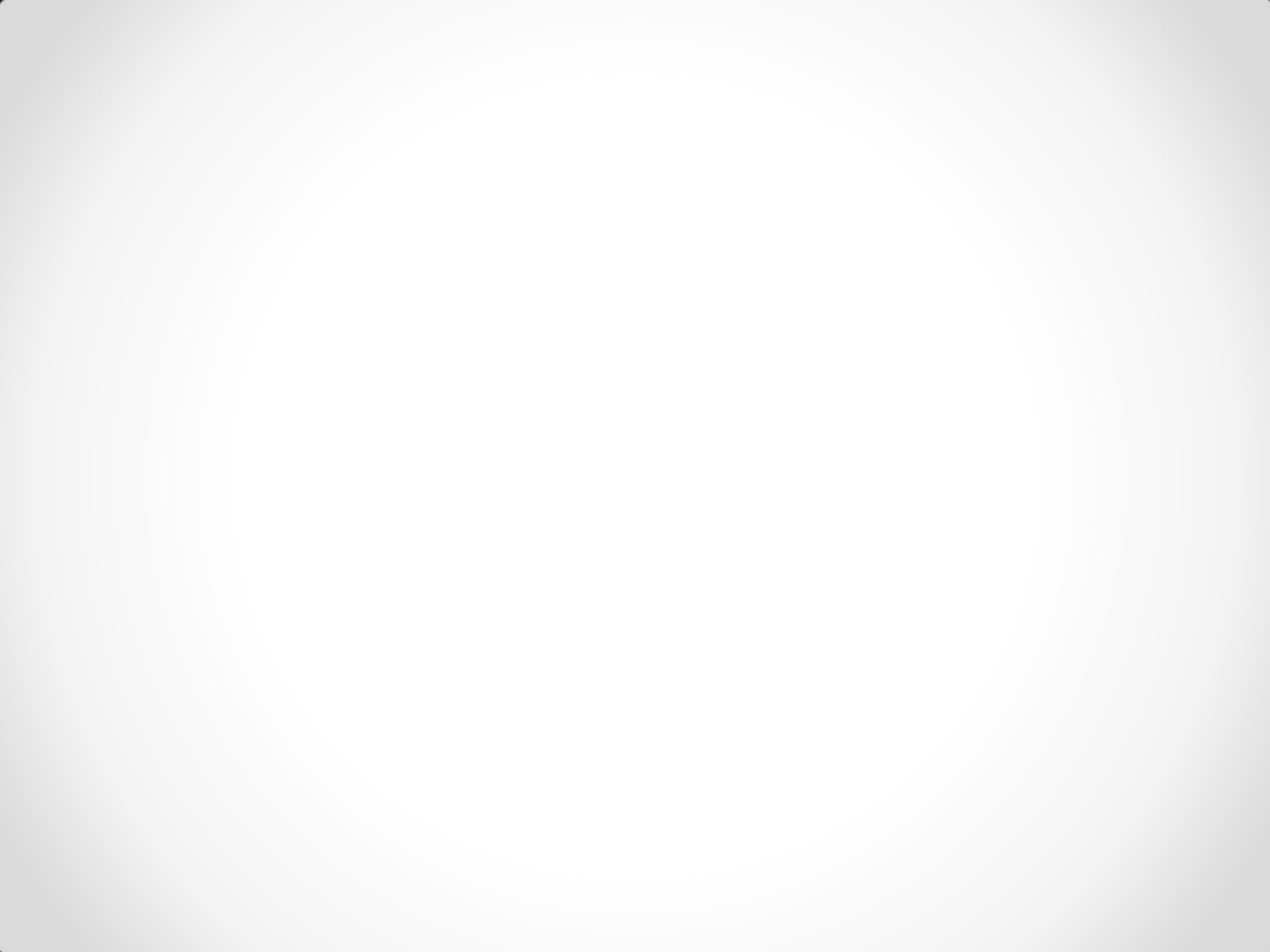 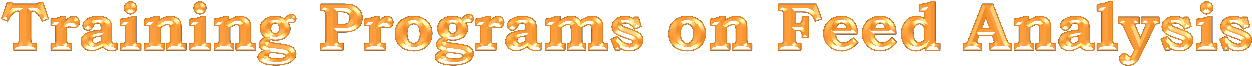  DateHands on Training(9:30 to 18:00)Presentation(16:00 to 17:00)31st Dec 2018Analysis of Crude Protein in cattle feed and feed ingredients   Overview of ISO 17025 requirements for    	laboratory accreditation1st Jan 2018Analysis of Crude Fibre in cattle feedand feed ingredientsGood Food Laboratory Practices (GFLP)2nd Jan 2018Analysis of Crude Fat and Urea in cattle feed and feed ingredients		    Parikrama visit.3rd Jan 2018Analysis of Moisture and Acid InsolubleAsh in cattle feed and feed ingredientsQuality control check in food laboratory4th Jan 2018Analysis of Mineral and Heavy metals in cattle feed and feed ingredientsFeedback and certificate distribution (16:00 to 16:30)